Publicado en Monterrey, Nuevo León el 09/10/2020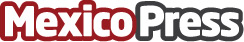 Consecuencias de hacer home office: malas posturas y lesiones locomotorasRealizar el trabajo de oficina desde casa es todo un reto, y con la llegada del Coronavirus, esta medida que adoptaron muchas empresas e instituciones para evitar la propagación del virus y cuidar la salud de sus colaboradores, también ha demostrado que existen factores que inciden directamente en el bienestar de las personasDatos de contacto:Myrna Reyna+528129227161Nota de prensa publicada en: https://www.mexicopress.com.mx/home-office-malas-posturas-y-lesiones Categorías: Medicina Medicina alternativa Recursos humanos Oficinas Industria Automotriz http://www.mexicopress.com.mx